GSA Council Meeting 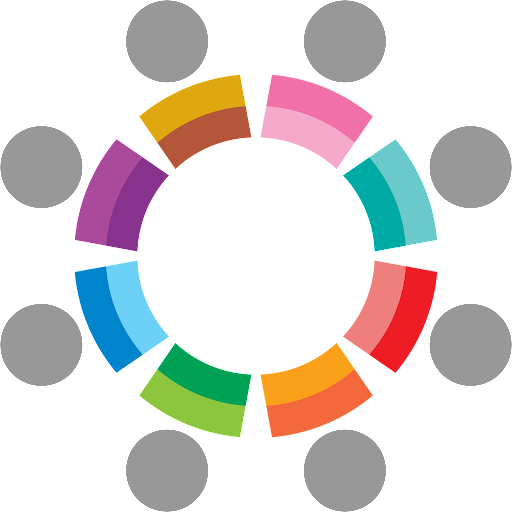 CO-20230310 GSA Council Meeting Agenda Date: Friday, March 10th, 2023 Time: 6:00 PM to 09:00 PM Venue: MB14.250Save a tree. Please don't print unless it’s really necessary. Final Agenda: Attendance Sheet verification at 06:00 pm. Call to OrderAdoption of the Agenda Added ‘Daycare Referendum Initiative’ to the agenda.Approval of the February 17th council meeting minutes.No Comments on the previous meeting minutes.Daycare Referendum Initiative Fawaz (CSU President) joined the meeting to raise awareness for this initiative, seek council’s support and gave a presentation to the council.Voting to initiate Referendum so that students can vote online to decide whether GSA should join this cause.Council Members unanimously approved that GSA should join the CSU on this initiative and proceed to Referendum Stage.Approval of executive and committee reports Executive monthly reports: President VP Internal VP External VP Academic and Advocacy VP MobilizationCommittee monthly reports: Appointments committee Policies committee Budget and funding committee ‘GSA Policy Review’ document highlighting the proposed changes to be made in the GSA By-Laws was shared and discussed with the council.Aman and Emmanuel to discuss the student timelines for the certification.Council members approved the GSA Policy changes in majority with one member abstaining.GSA GA Meeting plan and updates were shared with the council.Approval of the executives’ bursaryExecutive Members temporarily left the council meeting for closed room Hand Raising Voting for bursary.Increasing awareness of GSA services through Instagram and NewsletterCollect more analytics for social media engagement.More frequent post on social media should be made.Provide hyperlink of services in Newsletter.Creation of group email addresses for all committeesProposal to add email IDs of directors, executives and policy committees on the GSA Website.Updating the GSA website with the current year's budgetBhanu will check with Aman for budget reports and quarterly expenditure report.Share quarterly report to council directors.Executive monthly report to be updated on the GSA Website.Budget will be uploaded and website updated.Expenditure report approval to be done via email and updated on website before GA.Business arising from meeting.Referendum questions and points to be approved on 3rd April council meeting.New BusinessAdjournmentMotion Number: Motion CO-20230310-01Motion Number: Motion CO-20230310-01Motion Agenda:BIRT move to call meeting in orderMovedSatgopanSecondedSarah-Doreen ForUnanimousAgainstNoneAdoptedYesMotion Number: Motion CO-20230310-02Motion Number: Motion CO-20230310-02Motion Agenda:BIRT move to next agendaMovedMananSecondedSiva-TejaForUnanimousAgainstNoneAdoptedYesMotion Number: Motion CO-20230310-03Motion Number: Motion CO-20230310-03Motion Agenda:BIRT move to next agendaMovedNavaneetSecondedMananForUnanimousAgainstNoneAdoptedYesMotion Number: Motion CO-20230310-04Motion Number: Motion CO-20230310-04Motion Agenda:BIRT move to next agenda.MovedHarman-PreetSecondedNirdeshForUnanimousAgainstNoneAdoptedYesMotion Number: Motion CO-20230310-05Motion Number: Motion CO-20230310-05Motion Agenda:BIRT move to approve ‘Committee monthly reports’MovedMananSecondedPramodForUnanimousAgainstNoneAdoptedYesMotion Number: Motion CO-20230310-06Motion Number: Motion CO-20230310-06Motion Agenda:BIRT move to next agenda.MovedKripaliSecondedTulyForUnanimousAgainstNoneAdoptedYesExecutiveBursary (Entirety, Half or None)Unanimous/MajorityPresidentFullUnanimousVP InternalFullUnanimousVP ExternalFullUnanimousVP Academic and AdvocacyFullUnanimousVP MobilizationFullUnanimousMotion Number: Motion CO-20230310-07Motion Number: Motion CO-20230310-07Motion Agenda:BIRT adjourn the meeting for a breakMovedTejaSecondedSamirForUnanimousAgainstNoneAdoptedYesMotion Number: Motion CO-20230310-08Motion Number: Motion CO-20230310-08Motion Agenda:BIRT reconvene the meetingMovedPramodSecondedTulyForUnanimousAgainstNoneAdoptedYesMotion Number: Motion CO-20230310-09Motion Number: Motion CO-20230310-09Motion Agenda:BIRT move to next agenda.MovedMananSecondedTulyForUnanimousAgainstNoneAdoptedYesMotion Number: Motion CO-20230310-10Motion Number: Motion CO-20230310-10Motion Agenda:BIRT move to next agenda.MovedSatgopanSecondedPramodForUnanimousAgainstNoneAdoptedYesMotion Number: Motion CO-20230310-11Motion Number: Motion CO-20230310-11Motion Agenda:BIRT move to adjourn the meetingMovedMananSecondedNavaneetForUnanimousAgainstNoneAdoptedYes